迎建党百年 展少年风采2021奉贤区校园人工智能嘉年华活动安排活动时间及地点幼儿组：时间：2021年5月18日12:30—15:30地点：江海幼儿园南部（奉贤区南桥镇二幼路113号）中小学组：时间：2021年5月19日13:00—15:00地点：阳光外国语学校（奉贤区南桥镇环城西路69号）幼儿组具体安排一、活动场地安排华诞献礼      江海幼儿园二楼多功能教室致敬初心地    江海幼儿园三楼报告厅二、参赛队伍、批次及参赛编号所有队伍请注意所属批次，按规定比赛时间提前10分钟签到入场。批次1:   12:30——13:45批次2：  14:00——15:15三、活动流程安排华诞献礼：  12：30——13：30  第一批次队伍创作            13：30——13：45  第一批次队伍作品展示、评分14：00——15：00  第二批次队伍创作             15：00——15：15  第二批次队伍作品展示、评分致敬初心地：12：30——13：00  各队伍自由调试            13：10——13：25  开赛仪式            13：25——13：45  依次比赛四、幼儿组裁判员征调为顺利完成本次活动，征调下列教师于5月18日下午担任活动裁判，望各校予以支持，谢谢！裁判员报道时间为5月18日12：30。肇文学校  张钱浩  曙光中学 莫永平  金海幼儿园 贡钟浩       绿太阳幼儿园  徐良   钱桥学校 孙利斌中小学组具体安排一、活动场地安排阳光外国语学校体育馆二、参赛队伍及参赛编号所有队伍请按规定比赛时间提前15分钟签到入场。要现场用到电源的，请自行携带一块拖线板，并对学生做好用电安全教育。三、活动流程安排5月19日13：00——13：30  各参赛队伍自由调试13：30——13：40  封机13：45——14：00  开赛仪式14：00——15：00  依次比赛四、赛场示意图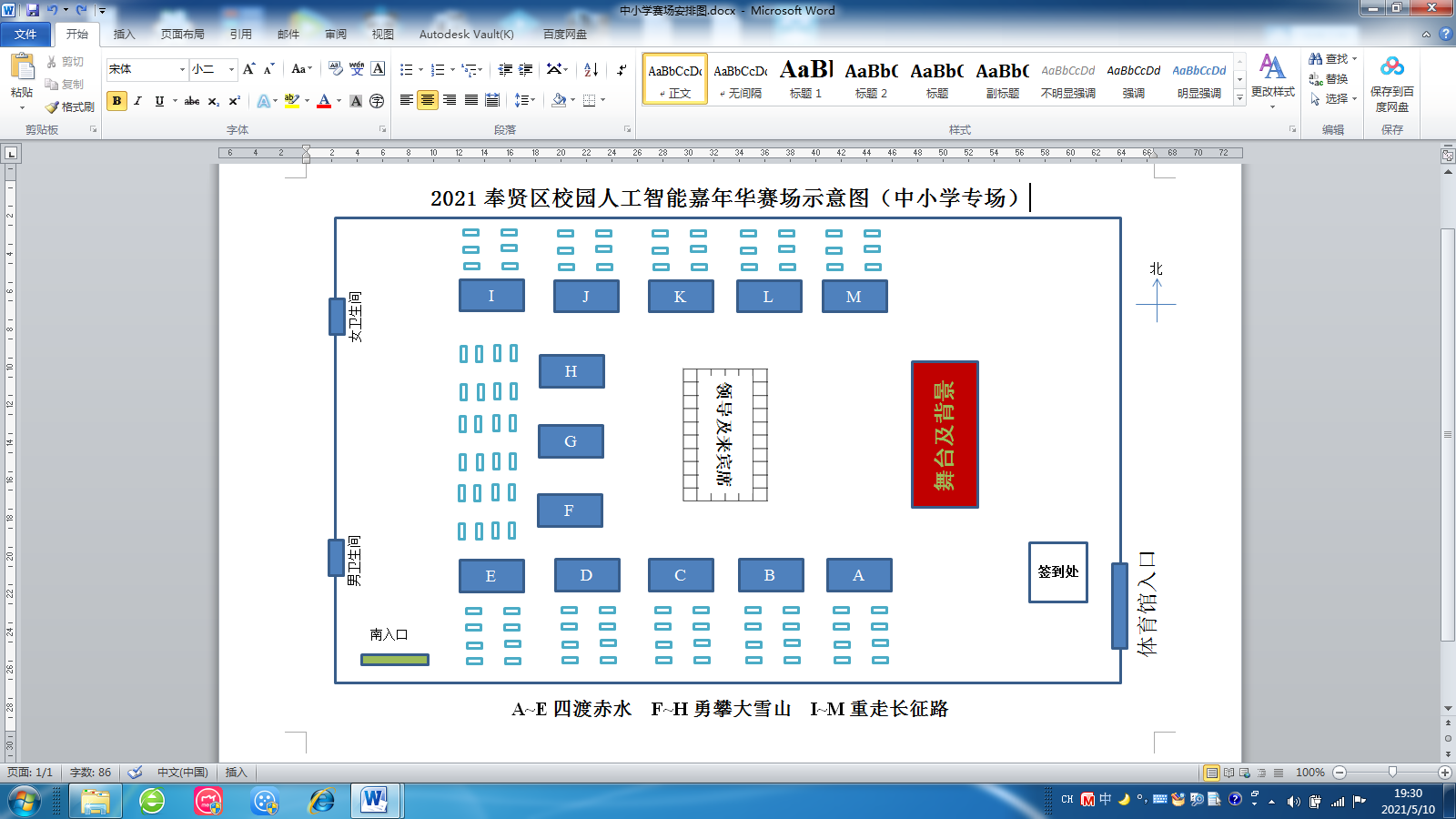 五、中小学组裁判员征调为顺利完成本次活动，征调下列教师于5月19日下午担任活动裁判，望各校予以支持，谢谢！裁判员报道时间为5月19日12：30。光明学校  邹强    实验中学  张昔萍    古华小学  周军曙光学校  陈凤    庄行学校  陈卫星    尚同中学  汪瑜汇贤中学  王丁    奉贤中学  苏丽丽    肖塘小学  蒋磊姐奉贤中专  蒋辉    齐贤学校  周丽军    实验小学  王洁防疫、安全等工作要求1、带队教师在往返赛场途中应严格按照防疫预案的要求标准做好防疫工作，所有人员进入校园时应戴好口罩，走测温通道进行体温检测，如遇体温异常及时按照防疫要求处置。2、带队教师在比赛当天应关注交通安全，对学生进行赛场安全教育，不要在赛场内奔跑、嬉戏，注意用电安全等。3、比赛当天原则上应由各校安排带队教师带领学生前往比赛，有特殊情况的及时联系主办方。赛场学校可以适当提供部分车位供停放车辆。奉贤区教育学院奉贤区青少年活动中心2021年5月11日序号项目名称学校队员指导老师批次编号1华诞献礼江海幼儿园北部谢羽亲 尤允圣徐晨阳11012华诞献礼金贝幼儿园徐博涵韩双双11023华诞献礼金贝幼儿园陈芝淼缪磊11034华诞献礼金铃子幼儿园陈翊萱 李书洁徐云11045华诞献礼金水苑幼儿园常骆琳 姜筱琪李晓霞11056华诞献礼金水苑幼儿园刁梓涵 翟悠彤李晓霞11067华诞献礼金水苑幼儿园高子涵 陈溢涵徐婧11078华诞献礼金水苑幼儿园徐铭炫 姚柠徐婧11089华诞献礼金棕榈幼儿园陈皓轩 姚添冕王牡丹110910华诞献礼金棕榈幼儿园黄青橙 张舒洋王牡丹111011华诞献礼九棵树实验幼儿园徐叶蓓 李以沫鞠丹萍111112华诞献礼绿叶幼儿园王艺歆夏燕萍111213华诞献礼绿叶幼儿园李嘉言凌蔡旦丹111314华诞献礼绿叶幼儿园宋梓恒钟蓓111415华诞献礼满天星幼儿园王梓月 罗妙岚瞿诗依111516华诞献礼青村幼儿园王梓涵 刘荣馨许丽111617华诞献礼树园幼儿园夏天韩丽丽111718华诞献礼树园幼儿园胡芷涵韩丽丽111819华诞献礼树园幼儿园沈米兰 吕梓萱韩丽丽111920华诞献礼树园幼儿园庄妍熙 金一诺韩丽丽112021华诞献礼西渡幼儿园成思诺 何沁桐马晓丹112122华诞献礼小森林幼儿园李铭浩 金希彦黄婷112223华诞献礼新贝艺术幼儿园包薇尔徐莎莎 112324华诞献礼新贝艺术幼儿园沈奕萱张翔112425华诞献礼新南幼儿园洪玥陈苗112526华诞献礼育秀幼儿园杨子卉 朱立轩杨金红112627致敬初心地海贝幼儿园廖若霖 唐伟航马宇静1A0128致敬初心地海湾幼儿园王乐天唐怡雯1A0229致敬初心地江海幼儿园北部丁羿扬 张梓悦关继梅1A0330致敬初心地江海幼儿园北部潘欣瑶芦琴1A0431致敬初心地江海幼儿园北部姜若亿沈岚1A0532致敬初心地江海幼儿园北部陈俊霖 蒋皓哲芦琴1A0633致敬初心地金贝幼儿园戴何易 王祥杨玮佳1B0134致敬初心地金铃子幼儿园沈钰盛施费晓1B0235致敬初心地金水苑幼儿园涂宥芃 姚芃羽曹兵1B0336致敬初心地金水苑幼儿园钱和乐 徐陈佑林曹兵1B0437致敬初心地金水苑幼儿园张菡亭曹兵1B0538致敬初心地金棕榈幼儿园肖鼎新 胡博轩王天园1B0639致敬初心地金棕榈幼儿园朱书锐 吴非洛顾周怡1C0140致敬初心地九棵树实验幼儿园夏祎博鞠丹萍1C0241致敬初心地九棵树实验幼儿园杨子墨鞠丹萍1C0342致敬初心地绿叶幼儿园杜煜明徐春萍1C0443致敬初心地满天星幼儿园杨宣灏 姜宸李园1C0544致敬初心地青村幼儿园丁彦泽 季佳研何红1C0645致敬初心地树园幼儿园任千未 盛夏蔡晓青1D0146致敬初心地树园幼儿园刘芷安 黄翊轩蔡晓青1D0247致敬初心地树园幼儿园盛子芥 谢易成蔡晓青1D0348致敬初心地西渡幼儿园吴俊宏 金金鑫马晓丹1D0449致敬初心地小森林幼儿园孙懿 曾梓宸屠昕妍1D0550致敬初心地小森林幼儿园潘乐绮 吕欣遥屠昕妍1D0651致敬初心地新贝艺术幼儿园谢宋莱顾佳炜1E0152致敬初心地新贝艺术幼儿园汤冠沈洁1E0253致敬初心地新贝艺术幼儿园方浩宸顾佳慧1E0354致敬初心地新南幼儿园倪欣妍顾维1E0455致敬初心地育秀幼儿园李悦 毛一果朱莹1E0556华诞献礼奉城幼儿园刘依诺 金心滢吴琼220157华诞献礼古华幼儿园吴程程 项馨芸沈小红 胡海燕220258华诞献礼江海幼儿园南部卫芷琪 李语琪闻佳惠 陆海霞220359华诞献礼金蔷薇幼儿园李羽涵 李慕倪陈芬220460华诞献礼金蔷薇幼儿园袁泓琛邵萍220561华诞献礼金阳幼儿园费莀萱 骆可彤褚碧云220662华诞献礼金阳幼儿园郭笑姌 夏芯琪李朱俊220763华诞献礼聚贤幼儿园朱梓灏 王宛然郝凌云220864华诞献礼实验幼儿园陆伟宸王慧 220965华诞献礼实验幼儿园蒋宴辰张瑾221066华诞献礼肖塘幼儿园顾宸闻 马杨治盛丹沁221167华诞献礼小蜻蜓幼儿园杨雨萱 卢鑫妍王偲妍221268华诞献礼星辰幼儿园张予星 蒋羽辰裴闵洁221369华诞献礼柘林幼儿园杨明致 汪瑾瑶王佳221470华诞献礼庄行幼儿园丰潇钰张伟2215序号学校组别项目名称队员指导老师编号1待问中学初中组四渡赤水张灿 杨诗宇穆加军A012待问中学初中组四渡赤水赵家乐穆加军B013奉城高级中学高中组四渡赤水朱朝俊 吴甚阳周华A024奉城高级中学高中组勇攀大雪山谢与石 王家驹周华F015奉城高级中学高中组重走长征路邵顾辰皓 胡嗣恩周华I016奉教院附小小学组四渡赤水施译涵裴磊A037奉教院附小小学组四渡赤水陆昕瑜裴磊B028奉教院附小小学组四渡赤水钱乐彬裴磊C019奉教院附小小学组勇攀大雪山倪瑞阳裴磊G0110奉教院附小小学组勇攀大雪山张夏乐 高陈宇轩裴磊H0111奉教院附小小学组勇攀大雪山傅潘帅 朱晏勋裴磊F0212奉教院附小小学组重走长征路徐橙 顾理裴磊J0113奉教院附小小学组重走长征路邵宇潘 胡梵琛裴磊K0114古华中学初中组四渡赤水姜意李伟为D0115古华中学初中组重走长征路潘玓晨李伟为L0116恒贤小学小学组四渡赤水余璐 杨泽铭孔炬庆C0217恒贤小学小学组四渡赤水王陆涵 周浩桓孔炬庆D0218恒贤小学小学组四渡赤水沈奕辰 董沁然孔炬庆E0119恒贤小学小学组重走长征路陈允浩 程朱远孔炬庆M0120华亭学校小学组四渡赤水瞿书怡陈艳梅B0322华亭学校初中组四渡赤水洪傲陈艳梅C0321华亭学校小学组重走长征路唐恩琪陈艳梅I0223华亭学校初中组重走长征路徐诚泽陈艳梅J0224汇贤中学初中组四渡赤水吴攸王亮A0425汇贤中学初中组四渡赤水凌龚梓王亮B0426汇贤中学初中组四渡赤水张漪朵王亮C0427汇贤中学初中组四渡赤水周嘉瑶王亮D0328汇贤中学初中组四渡赤水柳亦宁王亮E0229解放路小学小学组四渡赤水李昕颜李锋杰E0330解放路小学小学组勇攀大雪山解景浩李锋杰G0231解放路小学小学组重走长征路吴曈李锋杰K0232明德外国语小学小学组四渡赤水徐添宸 夏杨喆王洁A0533明德外国语小学小学组四渡赤水庄云晧 刘瑾瑜王洁B0534明德外国语小学小学组四渡赤水陈诗涵 路俊萱王洁C0535青村小学小学组四渡赤水吴齐齐 胡奕阳 顾奕D0436青村小学小学组四渡赤水陈峻熙 余凯顾奕E0437青村中学初中组四渡赤水孙古豪 纪非凡张增德D0538青村中学初中组勇攀大雪山杨琪 刘佳佳张增德H0239青村中学初中组重走长征路任晓锋 李振宇张增德L0240青溪中学初中组四渡赤水程鹏瑞 陆怿阳吴思源E0541青溪中学初中组勇攀大雪山秦昊 俞乐天 吴思源F0342邵厂学校小学组四渡赤水刘馨缘张新标A0643邵厂学校小学组四渡赤水王芯杰张新标B0644塘外中学初中组四渡赤水李修奇徐涛C0645塘外中学初中组四渡赤水郭丰徐涛D0646塘外中学初中组勇攀大雪山朱子昱徐涛G0347塘外中学初中组勇攀大雪山叶一凡徐涛H0348塘外中学初中组重走长征路王彤彤 马云云徐涛M0249头桥中学初中组四渡赤水周思远杨利茹E0650头桥中学初中组勇攀大雪山李心怡杨利茹F0451头桥中学初中组重走长征路周俊玮杨利茹I0352五四学校初中组四渡赤水刘灿 刘清扬毛许敏A0753五四学校初中组勇攀大雪山潘雨凡毛许敏G0454五四学校初中组重走长征路朱研硕毛许敏J0355西渡小学小学组四渡赤水 林墨泓 上官睿蕊陈雯雯B0756西渡小学小学组勇攀大雪山张睿岩 林倚同蔡友伟H0457西渡小学小学组重走长征路李依菲 宋晋德王浩然K0358阳光外国语学校小学组四渡赤水张奕涵顾国华C0759阳光外国语学校初中组四渡赤水王涵顾国华D0760阳光外国语学校初中组勇攀大雪山吴郭啸宇顾国华F0561阳光外国语学校初中组勇攀大雪山陈俊男顾国华G0562阳光外国语学校初中组重走长征路顾家骏顾国华L0363育秀实验学校初中组四渡赤水张尹臻 刘子艺汪冬E0764育秀实验学校初中组四渡赤水吕浩然 王乐祺汪冬A0865育秀实验学校初中组勇攀大雪山潘晨 倪悦诚瞿晶晶H0566育秀实验学校初中组勇攀大雪山杨子轩 吴宇航瞿晶晶F0667育秀实验学校初中组重走长征路钱靖屹 秦臻豪张旭怡M0368育秀实验学校初中组重走长征路倪晁磊 张思与张旭怡I0469育秀实验学校初中组重走长征路张哲诚 沈明昊陈寅峰J0470育秀实验学校初中组重走长征路宋筱乐 张馨蕾汪冬K0471育秀实验学校初中组重走长征路黄羿阳 连伟辰汪冬L0472育秀实验学校初中组重走长征路蒋祯元 翁之洋汪冬M0473育秀实验学校初中组重走长征路王宇琦 沈杭汪冬I0574育秀实验学校初中组重走长征路王政浩 杨霈泽汪冬J0575育秀实验学校初中组重走长征路王姿淇 俞岳汪冬K0576育秀实验学校初中组重走长征路钱季阳 钱佳雯汪冬L0577肇文学校初中组四渡赤水陈子浩 陈奕雷陈成B0878肇文学校初中组四渡赤水陈新烽 王郡熙顾明C0879肇文学校小学组四渡赤水张沈宇 沈灏宇张钱浩D0880肇文学校初中组勇攀大雪山蔡齐琦 沈仪琢顾明G0681肇文学校初中组勇攀大雪山屈睿 严怡婷金敏H0682肇文学校初中组勇攀大雪山钱欣怡 姚宇楠金敏F0783肇文学校小学组勇攀大雪山杜美茜 李思娴张钱浩G0784肇文学校初中组重走长征路韦蕊 鲜承林陈成M0585肇文学校初中组重走长征路屈凌萱 高紫晴陈成I0686肇文学校小学组重走长征路王雨漠 黄煜张钱浩J06